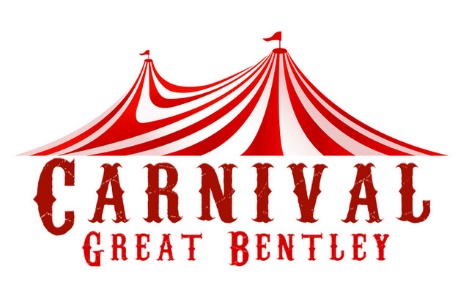 Great Bentley Carnival & Fete AssociationProcession Entry Form Saturday 29th June 2024Theme for 2024‘Story Books’Name/Organisation										Address												Post Code					Telephone												Class of Entry											 *Please refer to categories attached or contact us to request details.Float Theme											Type of Vehicle/Walking									 Will entry have Music?										Any special requests										N.B. Carnival Courts onlyPlease indicate number of people in your court and any special diets				General Data Protection RegulationYour data will not be shared with any other third parties (unless specifically agreed by yourselves) and the principles of Data Protection Act 2018 and General Data Protection Regulation will be adhered to. (More information can be found at ico.org.uk)I/We understand that by signing this form I am consenting to Great Bentley Carnival and Fete Association using my submitted data in accordance with GDPR, which will be sending/receiving correspondence from Great Bentley Carnival and Fete Association by post, email, online or by telephone. This consent includes the inclusion of your personal and/or Company details in our contact databaseYou may withdraw your consent at any time by contacting Great Bentley Carnival and Fete Association in writing by email or post. Please return this form no later than 30 May to: email:   bev.k.adams@btinternet.comPRINT NAME:ORGANISATION:SIGNIATURE:Date: